BENDIGO SENIOR SECONDARY COLLEGE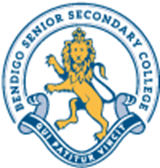 SPECIAL AWARDS NOMINATION FORM KATHRYN LAKE MEMORIAL AWARD At Bendigo Senior Secondary College several Special Awards are determined through an application process. The Kathryn Lake Memorial Award is awarded to the student who has achieved both academic and sporting excellence, and who has been actively involved in a range of College activities.                This award carries a monetary prize, an inscribed medallion and a certificate.Students making an application for this award are required to complete this application form and submit the completed form to: - General Office or email stewart.judy@bssc.edu.auby 4.00 pm Friday 14th October 2022The College will review all applications and the successful applicant will be presented the award at the Bendigo Senior Secondary College Awards Ceremony on Wednesday 14th December.  An invitation will be sent and emailed to the successful applicant at the end of November.Please complete each section of the nomination form in the spaces provided.If you need more space, please attach an additional page. B.  ACHIEVEMENTS.	Please describe your:sporting achievements within or beyond the college activities you have been involved in whilst a student at the collegeExamples include clubs, music performances, representing the school in sport or debating, participating in drama performances, participating in subject based competitions, involvement in community-based sporting teams and clubs etc.………………………………………………………………………………………………………………………………………………………………………………………………………………………………………………………………………………………………………………………………………………………………………………………………………………………………………………………………………....………………………………………………………………………………………………………………………………………………………………………………………………………………………………………………………………………………………………………………………………………………………………………………………………………………………………………………………………………....………………………………………………………………………………………………………………………………………………………………………………………………………………………………………………………………………………………………………………………………………………………………………………………………………………………………………………………………………....………………………………………………………………………………………………………………………………………………………………………………………………………………………………………………………………………………………………………………………………………………………………………………………………………………………………………………………………………....………………………………………………………………………………………………………………………………………………………………………………………………………………………………………………………………………………………………………………………………………………………………………………………………………………………………………………………………………....………………………………………………………………………………………………………………....…………………………………………………………………………………………………………………………………………………………………………………………………………………………………....………………………………………………………………………………………………………………………………………………………………………………………………………………………………………………………………………………………………………………………………………………………………………………………………………………………………………………………………………....………………………………………………………………………………………………………………………………………………………………………………………………………………………………………………………………………………………………………………………………………………………………………………………………………………………………………………………………………....………………………………………………………………………………………………………………....………………………………………………………………………………………………………………………………………………………………………………………………………………………………………………………………………………………………………………………………………………………………………………………………………………………………………………………………………....…………………………………………………………………………………………………………………………………………………………………………………………………………………………………....………………………………………………………………………………………………………………………………………………………………………………………………………………………………………………………………………………………………………………………………………………………………………………………………………………………………………………………………………....…………………………………………………………………………………………………………………………………………………………………………………………………………………………………………………………………………………………………………………………………………………………………………………………………………………………………………………………………………STUDENT NAME:Advisor Group:CURRICULUM ACHIEVEMENTS during the current yearCURRICULUM ACHIEVEMENTS during the current yearCURRICULUM ACHIEVEMENTS during the current yearCURRICULUM ACHIEVEMENTS during the current yearCURRICULUM ACHIEVEMENTS during the current yearCURRICULUM ACHIEVEMENTS during the current yearCURRICULUM ACHIEVEMENTS during the current yearAcademic Achievements: List each of the subjects studied and SAC results for VCE students. Subject teachers are to circle the appropriate ranking, where 1 is very low and 5 is very high. Academic Achievements: List each of the subjects studied and SAC results for VCE students. Subject teachers are to circle the appropriate ranking, where 1 is very low and 5 is very high. Academic Achievements: List each of the subjects studied and SAC results for VCE students. Subject teachers are to circle the appropriate ranking, where 1 is very low and 5 is very high. Academic Achievements: List each of the subjects studied and SAC results for VCE students. Subject teachers are to circle the appropriate ranking, where 1 is very low and 5 is very high. Academic Achievements: List each of the subjects studied and SAC results for VCE students. Subject teachers are to circle the appropriate ranking, where 1 is very low and 5 is very high. Academic Achievements: List each of the subjects studied and SAC results for VCE students. Subject teachers are to circle the appropriate ranking, where 1 is very low and 5 is very high. Academic Achievements: List each of the subjects studied and SAC results for VCE students. Subject teachers are to circle the appropriate ranking, where 1 is very low and 5 is very high. SubjectsRankingsRankingsRankingsRankingsRankingsClassroom Teacher Signature123451234512345123451234512345Empowered Learner Indicators.  Please print your latest Empowered Learner Indicator report which is located in the Report screen on Compass and attach to this application. Empowered Learner Indicators.  Please print your latest Empowered Learner Indicator report which is located in the Report screen on Compass and attach to this application. Empowered Learner Indicators.  Please print your latest Empowered Learner Indicator report which is located in the Report screen on Compass and attach to this application. Empowered Learner Indicators.  Please print your latest Empowered Learner Indicator report which is located in the Report screen on Compass and attach to this application. Empowered Learner Indicators.  Please print your latest Empowered Learner Indicator report which is located in the Report screen on Compass and attach to this application. Empowered Learner Indicators.  Please print your latest Empowered Learner Indicator report which is located in the Report screen on Compass and attach to this application. Empowered Learner Indicators.  Please print your latest Empowered Learner Indicator report which is located in the Report screen on Compass and attach to this application. 